Никотинсодержащая продукция - вейпы, сигареты, продукты нагревания табака, бездымного табака и кальяны - вызывают:
зависимость из-за высокотоксичного никотина
другие заболевания, вызываемые содержащимися в табачном дыме токсинами.

Никотинсодержащая продукция наносит такой же вред организму, как и табачные изделия.

На этой неделе подробнее расскажем о важности отказа от употребления любой никотинсодержащей продукции и мифах об ее безвредности.

Читайте материалы на нашей странице и в официальном канале ведомства в Telegram: https://t.me/minzdrav63region.

#культурапрофилактики
#дажененачинай
#СамарскаяОбласть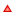 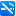 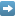 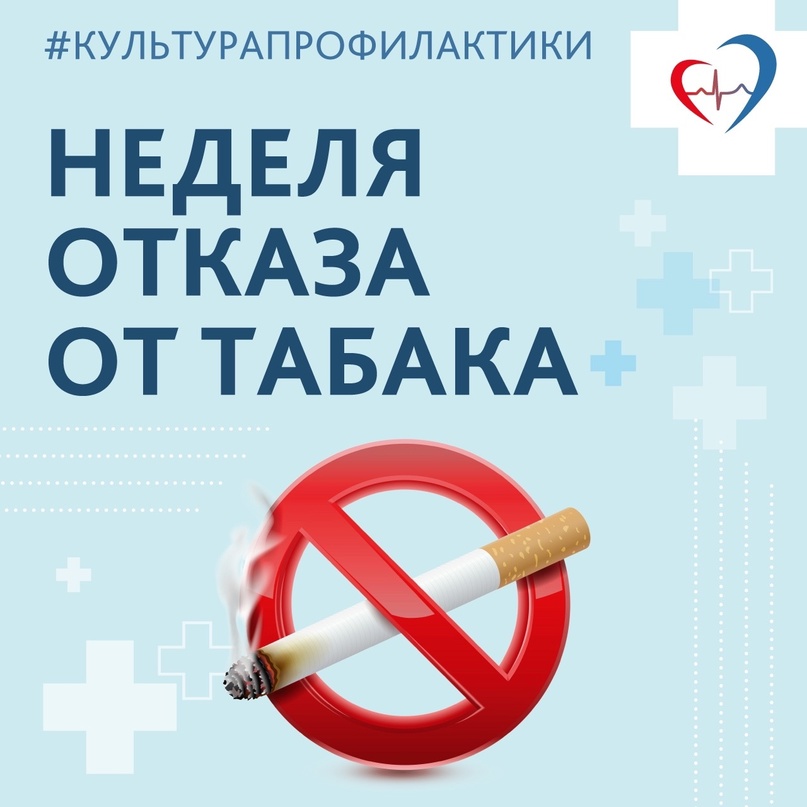 